«Бекітемін»Алматы облысы білім басқармасының басшысы                                                                                                                                                                                                     ______________     Омарова М.Т.Алматы облысының білім берудегі ақпараттық технологиялар орталығының директоры                                           А.Менлыбаев2020-2021 оқу жылында өтетін жалпы білім беру пәндері бойынша  интерактивті  сабақтар кестесі2020-2021 оқу жылында өтетін жалпы білім беру пәндері бойынша  интерактивті  сабақтар кестесі2020-2021 оқу жылында өтетін жалпы білім беру пәндері бойынша  интерактивті  сабақтар кестесі2020-2021 оқу жылында өтетін жалпы білім беру пәндері бойынша  интерактивті  сабақтар кестесі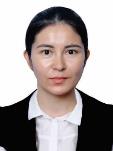 Сембаева Жулдуз ТолеубаевнаТалдықорған қаласы Ш.Уәлиханов атындағы 10 орта мектеп – гимназиясының  бастауыш сынып мұғаліміТақырыбы: Заттарды санауСыныбы: 1Оқыту тілі: қазақша        03 қыркүйек 2020 жылМырзахметова  Мира МолдашевнаПанфилов ауданы "Көктал-Арасан орта мектебі мектеп жанындағы 50 орынды интернатымен" КММ бастауыш сынып мұғаліміТақырыбы: Артық. Кем. ТеңСыныбы: 1Оқыту тілі: қазақша09 қыркүйек 2020 жыл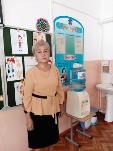 Ахбаева Улбала СапархановнаІле ауданы №2 мектебінің бастауыш сынып мұғаліміТақырыбы:  6 саны және цифрыСыныбы: 1Оқыту тілі: қазақша16 қыркүйек 2020 жыл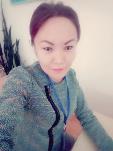 Мәден АрзыгүлТекелі қаласы "№5 орта мектеп" КММ бастауыш сынып мұғаліміТақырыбы:  Мәтін туралы не білемін?Сыныбы: 4Оқыту тілі: қазақша23 қыркүйек 2020 жылСатаева Салтанат АдылкановнаКербұлақ ауданы Күреңбел қазақ орта  мектебінің бастауыш сынып мұғаліміТақырыбы: Өз үйімді сипаттаймын. Дыбыс. Сөйлем. Сөйлеу.Сыныбы: 1Оқыту тілі: қазақша30 қыркүйек 2020 жылАтыманова Гульназ ЖолжаксыновнаКөксу ауданы М.Құрманов атындағы №2 ОМ бастауыш сынып мұғаліміТақырыбы: Математика. Нүкте. Түзу. Сәуле.Сыныбы: 1Оқыту тілі: қазақша7 қазан 2020 жыл Ракманбекова Жанар КтымерқызыҚапшағай қаласы, "№3 орта мектеп" МКМ бастауыш сынып мұғалімі  Тақырыбы: Мен және табиғат. "И" дыбысы мен әрпіСыныбы: 1Оқыту тілі: қазақша14 қазан 2020 жылБулатова  Айнур БакытовнаҰйғыр ауданы Ж.Құдайбергенов атындағы орта мектебі  КММбастауыш сынып мұғаліміТақырыбы: Менің мектепке баратын жолым. Т т дыбысы мен әрпіСыныбы: 1Оқыту тілі: қазақша21 қазан 2020 жыл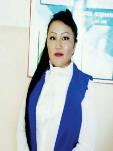 Еликпаева Мадина МаратовнаЕңбекшіқазақ  ауданы Т.Рысқұлов ат.ОМ  бастауыш сынып мұғаліміТақырыбы:  Естествознание."Что такое Космос"Сыныбы: 1 Оқыту тілі:орысша28 қазан 2020 жыл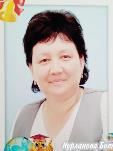 Нурланова Ботагоз ТенизбаевнаҚаратал ауданы №13 орта мектебі жанындағы интернаты бастауыш сынып мұғалімі Тақырыбы: Сыныптан тыс уақытта. У дыбысы және әрпіСыныбы: 1Оқыту тілі: қазақша04 қараша 2020 жыл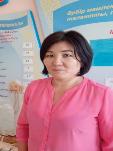 Серикпаева Лаура  СерикпаевнаҚапшағай қаласы Қ.Жалайыр атындағы №6 орта мектебінің бастауыш сынып мұғаліміТақырыбы: Менің отбасым М дыбысы мен әріпіСыныбы: 1Оқыту тілі: қазақша18 қараша 2020 жылНуржигитова Бахытгул ЗулфухаровнаҚарасай ауданы "Қ.Қошмамбетов атындағы орта мектебі" КММ бастауыш сынып мұғаліміТақырыбы: Менің отбасым. Қ дыбысы мен әрпіСыныбы: 1Оқыту тілі: қазақша25 қараша 2020 жыл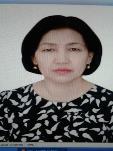 Атейбекова Раушан ТалиповнаТалдықорған қаласы №28 ІТ мектеп лицейінің бастауыш сынып мұғаліміТақырыбы: "І" дыбысы мен әрпіСыныбы: 1Оқыту тілі: қазақша02 желтоқсан 2020 жыл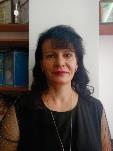 Бахтиярова Оксана ПавловнаТекелі қаласы "№4 ОМ МДШО" КММ бастауыш сынып мұғаліміТақырыбы: как правильно питаться?Сыныбы: 1Оқыту тілі: орысша09 желтоқсан 2020 жылМахсутова Меруерт РысдавлетқызыҰйғыр ауданы "№4 Шонжы орта мектебі"КММ бастауыш сынып мұғаліміТақырыбы: "М" дыбысы мен әрпіСыныбы: 1Оқыту тілі: қазақша23 желтоқсан 2020 жылАйдарханов Тилеубек УмирзакоичТалдықорған қаласының №2 орта мектепТақырыбы:  Қазақстан халқының ұлттық және діни құрамыСыныбы: 9Оқыту тілі: қазақша13 қаңтар 2021 жылЧалабаева Нургуль МахсутовнаКоксу ауданы Н. Алдабергенов атындағы орта мектебінің қазақ тілі мен әдебиет пәні мұғаліміТақырыбы:  Бақытты отбасылық өмірдің шарттарыСыныбы: 9Оқыту тілі: қазақша20 қаңтар 2021 жылУмбеткулова Сания МаратқызыКербұлақ ауданы Д.Қонаев атындағы орта мектебінің информатика пәнінің мұғаліміТақырыбы:  Лабиринттен шығу жолын табуСыныбы: 5Оқыту тілі: қазақша27 қаңтар 2021 жылӘуренбаева Торғын ТөлегенқызыІле ауданы № 40 орта мектебінің қазақ тілі мен әдебиеті пәні мұғаліміТақырыбы:  Көлік түрлеріСыныбы: 5Оқыту тілі: қазақша10 ақпан 2021 жылТажинова Анар АсылбековнаҚаратал ауданы Жаңаталап орта мектебінің биология пәні мұғаліміТақырыбы:  Тұқымқуалаушылық заңдылықтарының цитологиялық негіздері.Гаметалар тазалығы Моногибридті және дигибридті будандастыру.Басымдылық заңы.Ажырау заңыСыныбы: 9Оқыту тілі: қазақша17 ақпан 2021 жыл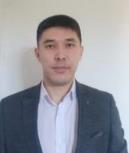 Тоқтарбекұлы НұрланТалдықорған қаласы Дарынды балаларға арналған үш тілде оқытатын №24 арнаулы лицейіТақырыбы:  Music and Film. More than just beats and rhymesСыныбы: 9Оқыту тілі: ағылшынша18 ақпан 2021 жыл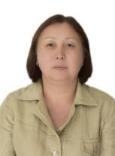 Тулеудильдина Нургуль НуридиновнаТалдықорған қаласы М. Ломоносов атындағы №5 орта мектеп-лицейінің қазақ тілі мен әдебиет пәні мұғаліміТақырыбы:  Жылқы -ер қанатыСыныбы: 7Оқыту тілі: қазақша24 ақпан 2021 жыл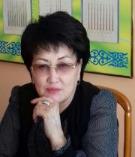 Ишпекбаева Алмагуль АбылгазиевнаАлакөл ауданы О.Молдағожин атындағы орта мектебінің қазақ тілі пәні мұғаліміТақырыбы:  Қазақ әдебиеті С.Сарғасқаевтың "Тәмпіш қара" повесіСыныбы: 7Оқыту тілі: қазақша03 наурыз 2021 жыл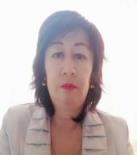 Айтқожанова Гаухар СлямбековнаҚапшағай қаласы Қасым Қайсенов атындағы №4 орта мектепТақырыбы:  Мінез - ақылдың  сауытыСыныбы: 5Оқыту тілі: қазақша10 наурыз 2021 жыл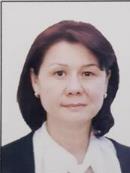 Чернышева Ирина АлександровнаҚарасай ауданы Л.Н.Толстой атындағы орта мектепТақырыбы:  "Коллективизация в Казахстане Исследовательский вопрос: Почему политика коллективизации привела "великому бедствию"Сыныбы: 8Оқыту тілі: орысша17 наурыз 2021 жыл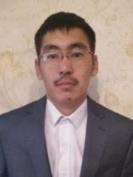 Усеров Адилбек АбылаевичЖамбыл ауданы Ш.Уәлиханов атындағы орта мектебінің математика пәні мұғаліміТақырыбы:  5.1.2.34берілген санның пайызын табуСыныбы: 5Оқыту тілі: қазақша07 сәуір 2021 жыл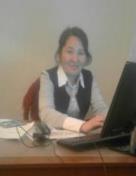 Серікбаева Айжан ӨмірқызыКеген ауданы Ақсай орта мектебінің қазақ тілі мен әдебиет пәнінің мұғаліміТақырыбы:  Қазақ әдебиеті "Манас жыры"Сыныбы: 6Оқыту тілі: қазақша14 сәуір 2021 жыл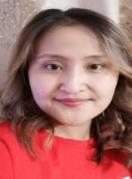 Шекербекова Фариза МайлибаевнаҚапшағай қаласы №12 орта мектепТақырыбы:  Екі санның пайыздық қатынасыСыныбы: 5Оқыту тілі: қазақша21 сәуір 2021 жыл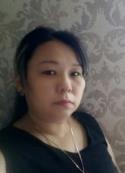 Байгалиева Еркежан НурлановнаТалдықорған қаласы №27 орта мектеп-гимназиясының ағылшын тілі пәнінің мұғаліміТақырыбы:  Food for SportСыныбы: 7Оқыту тілі: ағылшынша28 сәуір 2021 жыл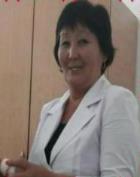 Оспанбекова Шолпан  СатылмасовнаАлакөл ауданы №3 Қабанбай орта мектебінің қазақ тілі мен әдебиет пәнінің мұғаліміТақырыбы:  "Не ауыр, не жеңіл?"Сыныбы: 4Оқыту тілі: қазақша5 мамыр 2021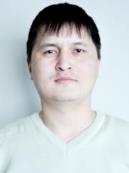 Бакиев Бахыт КенжебаевичДарынды балаларға арналған үш тілде оқытатын Қарғалы №2 арнаулы гимназиясы информатика пәнінің мұғаліміТақырыбы:  Рrogram testingСыныбы: 8Оқыту тілі: ағылшынша06 мамыр 2021 жыл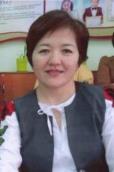 Алгожаева Булбул ИсмайловнаІле ауданының №40 орта мектебінің бастауыш сынып мұғаліміТақырыбы:  Жиындар және олармен орындалатын амалдарСыныбы: 1Оқыту тілі: қазақша12 мамыр 2021 жыл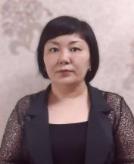 Кабасова Ален ЕмбергеновнаСарқан ауданы Н.Островский атындағы мектеп – лицейінің қазақ тілі мен әдебиет пәнінің мұғаліміТақырыбы:  М.Мақатаев. "Аққулар ұйықтағанда"Сыныбы: 8Оқыту тілі: қазақша19 мамыр 2021 жыл